Калининградская Областная филармония им. Е. Светланова объявляет конкурс на должность артиста-вокалиста(тенор, бас).
Обязанности: готовить поручаемые в соответствии с квалификацией партии и программы и исполнять их как на стационарных площадках, так и на гастролях и выездах, и в случае необходимости готовить программу в порядке срочного ввода. Репертуар программ согласовывается с художественным Советом. Принимать участие во всех концертах, в которых филармония запланировала его участие.

Требования:
- до 40 лет,
- высшее профессиональное музыкальное образование,
- умение исполнять разножанровый репертуар (оперная ария, романс, эстрадные песни),
- актерское мастерство,
Занятость (полная):
- обязательное участие во всех филармонических проектах, исполнение вокально-драматических ролей и партий.
Характер работы: постоянная.

Видео и резюме присылать на почту до 15 марта
Следующим этапом будет приглашение на прослушивание в филармонию.
pobeda85@mail.ru
info@filarmonia39.ru
+79316018908
Виктория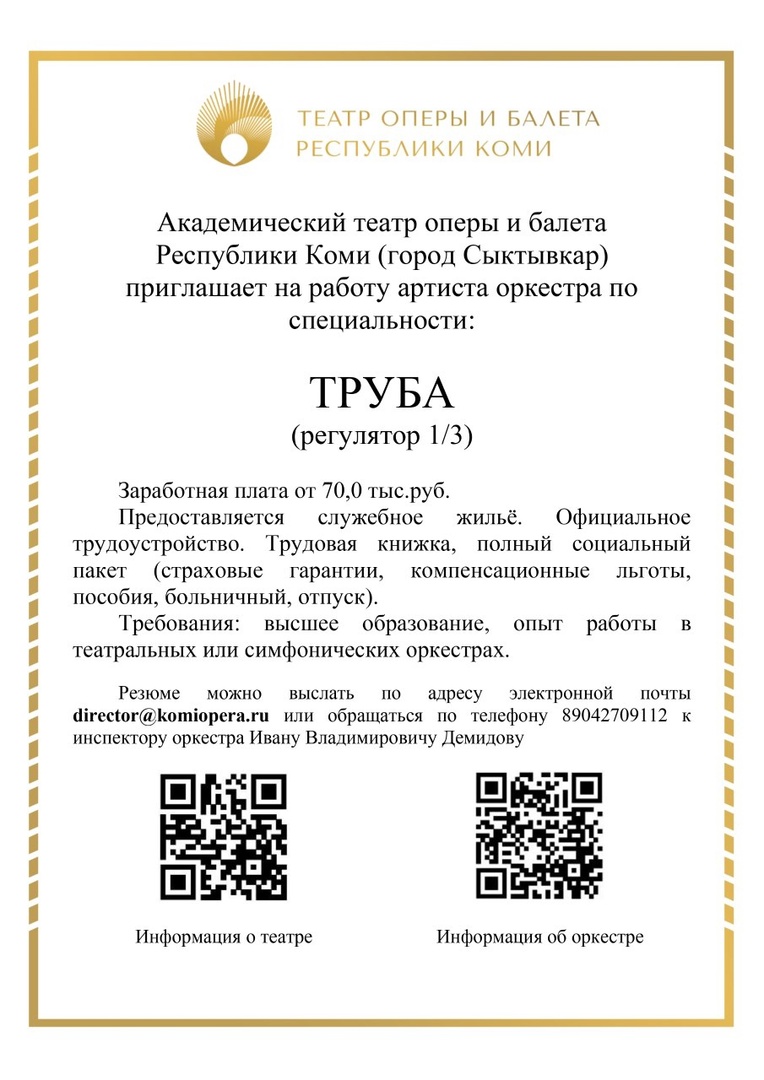 